Перетворююча Матриця  Живого Слова «Чистота людських тіл»1 етапПрочитати слово через Звукони, згортаючи кожну його букву Джерелом Згортання:                С ۷ У ۷ М ۷ Н ۷ І ۷ В ۷ И ۷۷ - Джерело  Згортання Джерело ЗгортанняСтерти – згорнувшиВелике в мале,Наслідок у Причину,Матерію в Ідею.Стираю Причину –Згортаю Подію в крапку!   Вогняне Полотно «Згортання»                                      Прочитати Цифрони:1 - 6 - 2 - 7- 3 - 8 - 49 - 5 - 10 -16Джерело Згортання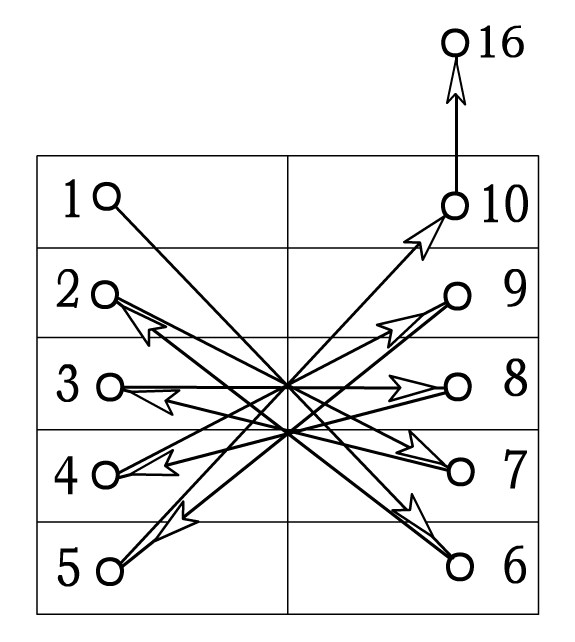 Схема Джерела ЗгортанняПрочитати слова через Звукони, посилюючи кожну букву Джерелом  Розгортання : Х ۷ О ۷ Р ۷ О ۷ Б ۷ Р ۷ І ۷ С ۷ Т ۷ Ь ۷С ۷ М ۷ І ۷ Л ۷ И ۷ В ۷ І ۷ С ۷ Т ۷ Ь ۷В ۷ П ۷ Е ۷ В ۷ Н ۷ Е ۷Н  ۷ І ۷ С ۷ Т ۷ Ь ۷   ۷ - Джерело  РозгортанняДжерело РозгортанняМислеформа — Ініціація,Причина — Фундамент,Процес — Реалізація,Наслідок — Матеріалізація!Динамічно поступальноМатеріалізацію ПодіїЗдійснюю!   4.  Вогняне Полотно «Розгортання»Прочитати Цифрони0 – 11 – 9 – 2 – 1 – 10 – 8 – 3 – 7 – 4 – 6 – 5 – 15 – 16                               Джерело Розгортання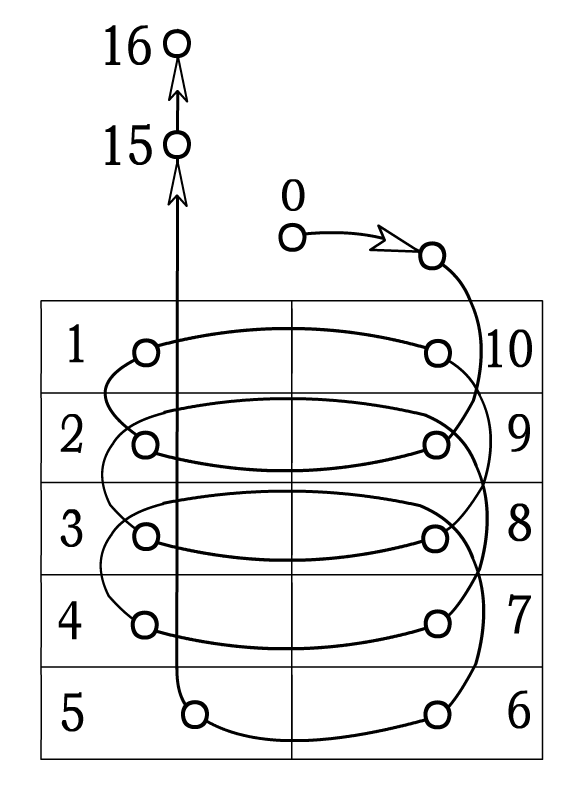                                        Схема Джерела РозгортанняПрочитати через Енергосоти, об’єднуючи слова та посилюючи  кожне слово Джерелом ЄднанняД Я К У Ю   ٧  Т В О Р Ц Е В І ٧    В С Е С В І Т У  ٧    ٧ - Джерело Єднання